We will also see the way a Certificate of Fact is issued in Washington. They provide with a page that needs to be filled for applying for the certificate. The form is addressed to the Washington State Department of Licensing.Here, in the first line, there are four bars that need to be filled. Those are:Registration number.YearMakeSeriesThe next line asks for VIN or Vehicle Identification Number. Under that line you will get a big space to write about your certification. At the end, you need to sign and print out a copy of the form. At the bottom of the form, there are a few more bars of information. These include the name of the State, the name of the County, date of attestation and who attested it, the signature, stamp, title and the expiration date. 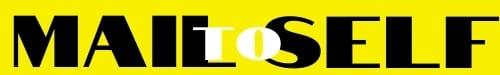 